Во исполнение требований Федерального закона от 27.07.2010 N 210-ФЗ "Об организации предоставления государственных и муниципальных услуг", постановления администрации муниципального района "Койгородский" от 11 октября 2010 г. N 10/10 "Об утверждении "Порядка разработки и утверждения административных регламентов муниципальных услуг", администрация МР «Койгородский» постановляет:1.Внести изменение в постановление администрации МР «Койгородский» от 09 февраля  2018 №  11/02 « Об утверждении административного регламента  предоставления муниципальной услуги «Выдача градостроительного плана земельного участка» согласно приложению к настоящему постановлению.2.Настоящее постановление вступает в силу с даты официального опубликования в информационном вестнике Совета и администрации муниципального района «Койгородский».Руководитель администрации МР «Койгородский»                                                                    Л.Ю.УшаковаПриложение к постановлению администрации МР «Койгородский»от 29.05.2018 г. № 41/05Изменения,вносимые в приложение к постановлению администрации МР «Койгородский» от 09 февраля  2018г. № 11/02 «Об утверждении административного регламента  предоставления муниципальной услуги «Выдача градостроительного плана земельного участка»1. п.2.20. изложить в новой редакции «Заявление и прилагаемые к нему документы регистрируются в порядке, установленном пунктом 3.3 Административного регламента»2. п.5.3 изложить в новой редакции «Жалоба подается в письменной форме на бумажном носителе, в электронной форме в Орган. Жалобы на решения, принятые руководителем Органа, ввиду отсутствия вышестоящего органа, рассматриваются непосредственно руководителем Органа, предоставляющего муниципальную услугу».  Администрация       муниципального района    “Койгородский”   Администрация       муниципального района    “Койгородский”   Администрация       муниципального района    “Койгородский” 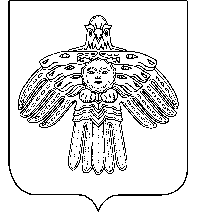 “Койгорт”муниципальнй районсаадминистрация“Койгорт”муниципальнй районсаадминистрацияПОСТАНОВЛЕНИЕШУÖМот29 мая2018 г.  №   №      41/05   	с. Койгородок	с. Койгородок	с. КойгородокО внесении изменений в постановление администрации МР «Койгородский» от 09 февраля 2018г. № 11/02  «Об утверждении административного  регламента предоставления муниципальной услуги «Выдача градостроительного плана земельного участка»